T.C.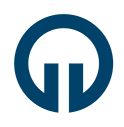 KARADENİZ TEKNİK ÜNİVERSİTESİSAĞLIK BİLİMLERİ ENSTİTÜSÜ MÜDÜRLÜĞÜTEZ AŞAMASINDA EK SÜRE TALEP FORMUT.C.KARADENİZ TEKNİK ÜNİVERSİTESİSAĞLIK BİLİMLERİ ENSTİTÜSÜ MÜDÜRLÜĞÜTEZ AŞAMASINDA EK SÜRE TALEP FORMUT.C.KARADENİZ TEKNİK ÜNİVERSİTESİSAĞLIK BİLİMLERİ ENSTİTÜSÜ MÜDÜRLÜĞÜTEZ AŞAMASINDA EK SÜRE TALEP FORMUÖğrencinin;Öğrencinin;Öğrencinin;Adı, Soyadı:Numarası:Anabilim Dalı:Programı:  Yüksek Lisans        DoktoraProgramdaki Durumu:  Ders Aşamasında    Tez AşamasındaDanışmanı:Tez Önerisinin Kabul Edildiği EYK Tarihi ve Sayısı       veya Doktora Yeterlilik Sınav Tarihi      Tez Önerisinin Kabul Edildiği EYK Tarihi ve Sayısı       veya Doktora Yeterlilik Sınav Tarihi      Tez Önerisinin Kabul Edildiği EYK Tarihi ve Sayısı       veya Doktora Yeterlilik Sınav Tarihi      GEREKÇE:     GEREKÇE:     GEREKÇE:        /    /     	      ANABİLİM DALI BAŞKANLIĞINAKaradeniz Teknik Üniversitesi Lisansüstü Eğitim-Öğretim Yönetmeliğinin 7/4 ve 17/6’ıncı maddeleri uyarınca,       Eğitim-Öğretim Yılı       dönemi için yukarıda belirtilen gerekçe ile tez aşamasında bulunduğum programdaki öğrenim süreme bir dönem eklenmesini talep ediyorum.	Gereğini arz ederim.	(Öğrencinin Adı, Soyadı / İmza)   /    /     	      ANABİLİM DALI BAŞKANLIĞINAKaradeniz Teknik Üniversitesi Lisansüstü Eğitim-Öğretim Yönetmeliğinin 7/4 ve 17/6’ıncı maddeleri uyarınca,       Eğitim-Öğretim Yılı       dönemi için yukarıda belirtilen gerekçe ile tez aşamasında bulunduğum programdaki öğrenim süreme bir dönem eklenmesini talep ediyorum.	Gereğini arz ederim.	(Öğrencinin Adı, Soyadı / İmza)   /    /     	      ANABİLİM DALI BAŞKANLIĞINAKaradeniz Teknik Üniversitesi Lisansüstü Eğitim-Öğretim Yönetmeliğinin 7/4 ve 17/6’ıncı maddeleri uyarınca,       Eğitim-Öğretim Yılı       dönemi için yukarıda belirtilen gerekçe ile tez aşamasında bulunduğum programdaki öğrenim süreme bir dönem eklenmesini talep ediyorum.	Gereğini arz ederim.	(Öğrencinin Adı, Soyadı / İmza)Sayı:      	                       /    /     	SAĞLIK BİLİMLERİ ENSTİTÜSÜ MÜDÜRLÜĞÜNEYukarıda kimlik bilgileri, programı ve programdaki durumu yazılı olan tez aşamasındaki Anabilim Dalımız öğrencisinin bir dönemlik ek süre talebini gereği için bilgilerinize arz ederim.     Anabilim Dalı Başkanı	     (Ünvanı, Adı ve Soyadı / İmza)Sayı:      	                       /    /     	SAĞLIK BİLİMLERİ ENSTİTÜSÜ MÜDÜRLÜĞÜNEYukarıda kimlik bilgileri, programı ve programdaki durumu yazılı olan tez aşamasındaki Anabilim Dalımız öğrencisinin bir dönemlik ek süre talebini gereği için bilgilerinize arz ederim.     Anabilim Dalı Başkanı	     (Ünvanı, Adı ve Soyadı / İmza)Sayı:      	                       /    /     	SAĞLIK BİLİMLERİ ENSTİTÜSÜ MÜDÜRLÜĞÜNEYukarıda kimlik bilgileri, programı ve programdaki durumu yazılı olan tez aşamasındaki Anabilim Dalımız öğrencisinin bir dönemlik ek süre talebini gereği için bilgilerinize arz ederim.     Anabilim Dalı Başkanı	     (Ünvanı, Adı ve Soyadı / İmza)ENSTİTÜ YÖNETİM KURULU KARARI:         	 Tarih:    /    /                 Karar No:     Yukarıdaki talep uygun bulunmuştur	Enstitü Müdürü(Ünvanı, Adı ve Soyadı / İmza)Not: Bir dönem için yapılacak olan ek süre talepleri, ilgili dönemin son ayı içerisinde Enstitüye gönderilir.ENSTİTÜ YÖNETİM KURULU KARARI:         	 Tarih:    /    /                 Karar No:     Yukarıdaki talep uygun bulunmuştur	Enstitü Müdürü(Ünvanı, Adı ve Soyadı / İmza)Not: Bir dönem için yapılacak olan ek süre talepleri, ilgili dönemin son ayı içerisinde Enstitüye gönderilir.ENSTİTÜ YÖNETİM KURULU KARARI:         	 Tarih:    /    /                 Karar No:     Yukarıdaki talep uygun bulunmuştur	Enstitü Müdürü(Ünvanı, Adı ve Soyadı / İmza)Not: Bir dönem için yapılacak olan ek süre talepleri, ilgili dönemin son ayı içerisinde Enstitüye gönderilir.